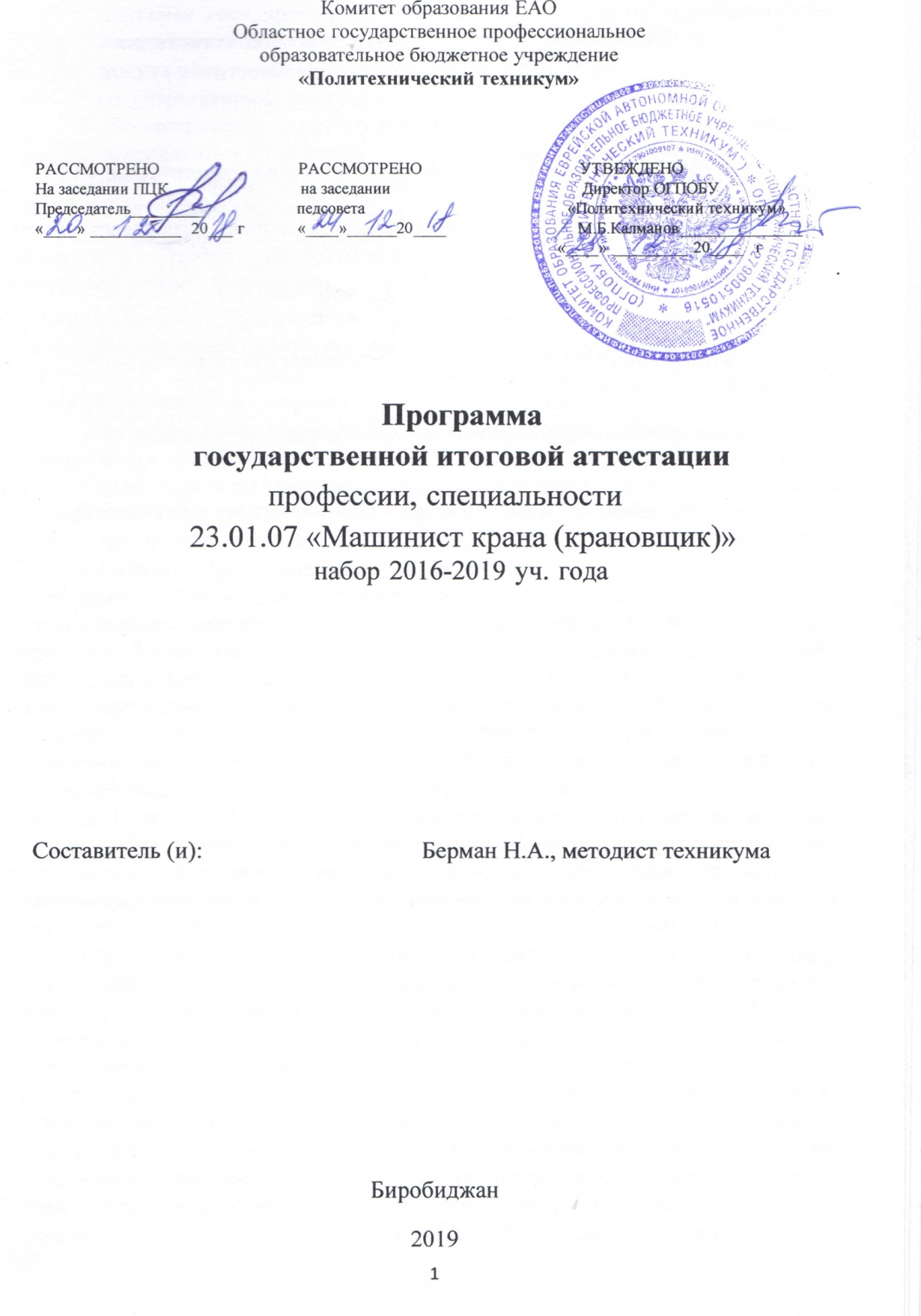 Комитет образования ЕАООбластное государственное профессиональноеобразовательное бюджетное учреждение«Политехнический техникум»РАССМОТРЕНО                               РАССМОТРЕНО                                   УТВЕЖДЕНОНа заседании ПЦК                             на заседании                                          Директор ОГПОБУ Председатель_________                    педсовета                                            «Политехнический техникум»              «____» ___________  20___ г           «____»______20____                           М.Б.Калманов_______________                                                                                                       «____» _________ 20____  г                                    .Программа государственной итоговой аттестации  профессии, специальности                23.01.07 «Машинист крана (крановщик)» набор 2016-2019 уч. годаСоставитель (и):                                    Берман Н.А., методист техникума                           Биробиджан2019Программа государственной итоговой аттестациипо ППКРС  профессии, специальности23.01.07 «Машинист крана (крановщик)»набор 2016-2019 уч. года- вид государственной итоговой аттестации (в соответствии с ФГОС СПО):государственная итоговая аттестация включает государственный экзамен, защиту выпускной квалификационной работы (выпускная практическая квалификационная работа и письменная экзаменационная работа). - объем времени на подготовку и проведение государственной итоговой аттестации – 2 недели.- сроки проведения государственной итоговой аттестации:  С 17 по 30 июня 2018 г. - условия подготовки и процедура проведения государственной итоговой аттестации: Общие положенияПрограмма государственной итоговой аттестации, требования к выпускным квалификационным работам, критерии оценок знаний доводится до сведения обучающихся не позднее, чем за полгода до начала государственной итоговой аттестации по данной образовательной программе.К государственной итоговой аттестации на основании решения педагогического совета приказом директора ОГПОБУ «Политехнический техникум» допускаются обучающиеся, не имеющие академической задолженности и в полном объеме выполнившие учебный план по ППКРС по профессии, специальности 2.3.01.07 «Машинист крана (крановщик)».Обязательные требования к государственной итоговой аттестации - соответствие тематики выпускной квалификационной работы содержанию одного или нескольких профессиональных модулей; выпускная практическая квалификационная работа должна предусматривать сложность работы не ниже разряда по профессии рабочего, предусмотренного ФГОС СПО.Необходимым условием допуска к государственной итоговой  аттестации является предоставление документов, подтверждающих освоение обучающимся компетенций при изучении ими теоретического материала и при прохождении учебной и производственной практик по каждому из основных видов профессиональной деятельности. В том числе выпускником могут быть предоставлены отчеты о ранее достигнутых результатах, дополнительные сертификаты, свидетельства (дипломы) олимпиад, конкурсов, творческие работы по профессии, характеристики с мест прохождения производственной практики. Формами государственной итоговой аттестации по образовательным программам среднего профессионального образования являются:защита выпускной квалификационной работы;государственный экзамен.Обучающийся сдает государственный экзамен по отдельному профессиональному модулю (ПМ) (междисциплинарному курсу, дисциплине), определяющему уровень усвоения студентом материала, предусмотренного учебным планом. Обучающимся предоставляется право выбора темы выпускной квалификационной работы, в том числе предложения своей тематики с необходимым обоснованием целесообразности ее разработки для практического применения. При этом тематика выпускной квалификационной работы должна соответствовать содержанию одного или нескольких профессиональных модулей, входящих в образовательную программу среднего профессионального образования.Для подготовки выпускной квалификационной работы обучающимся назначается руководитель и, при необходимости, консультанты.Сдача и защита выпускных квалификационных работ проводятся на открытых заседаниях государственной экзаменационной комиссии с участием не менее двух третей ее состава.Результаты выпускной квалификационной работы, государственного экзамена определяются оценками «отлично», «хорошо», «удовлетворительно», «неудовлетворительно» и объявляются в день защиты после оформления в установленном порядке протокола заседания государственной экзаменационной комиссии.Лицам, не проходившим государственной итоговой аттестации по уважительной причине, предоставляется возможность пройти государственную итоговую аттестацию без отчисления из образовательной организации.Дополнительные заседания государственных экзаменационных комиссий организуются в установленные образовательной организацией сроки, но не позднее четырех месяцев после подачи заявления лицом, не проходившим государственной итоговой аттестации по уважительной причине.Обучающиеся, не прошедшие государственной итоговой аттестации или получившие на государственной итоговой аттестации неудовлетворительные результаты, проходят государственную итоговую аттестацию не ранее чем через шесть месяцев после прохождения государственной итоговой аттестации впервые.Для прохождения государственной итоговой аттестации лицо, не прошедшее государственную итоговую аттестацию по неуважительной причине или получившее на государственной итоговой аттестации неудовлетворительную оценку, восстанавливается в образовательной организации на период времени, установленный образовательной организацией самостоятельно, но не менее предусмотренного календарным учебным графиком для прохождения государственной итоговой аттестации соответствующей образовательной программы среднего профессионального образования.Повторное прохождение государственной итоговой аттестации для одного лица назначается образовательной организацией не более двух раз.Решение государственной экзаменационной комиссии оформляется протоколом, который подписывается председателем государственной экзаменационной комиссии (в случае отсутствия председателя - его заместителем) и секретарем государственной экзаменационной комиссии и хранится в архиве образовательной организации.Государственная экзаменационная комиссия формируется из преподавателей образовательной организации, имеющих высшую или первую квалификационную категорию; лиц, приглашенных из сторонних организаций: преподавателей, имеющих высшую или первую квалификационную категорию, представителей работодателей или их объединений по профилю подготовки выпускников.Состав государственной экзаменационной комиссии утверждается распорядительным актом образовательной организации. Проведение государственной итоговой аттестации в форме государственного экзаменаГосударственный экзамен (госэкзамен) проводится в специально подготовленном помещении. Сдача госэкзамена проводится на открытых заседаниях государственной экзаменационной комиссии с участием не менее двух третей ее состава.Во время сдачи экзамена в кабинете может находиться не более 5-6 обучающихся. Время, отведенное на подготовку: первые 5 человек готовятся к ответу в течение 30 минут. Продолжительность экзамена – не более 6 часов. В критерии оценки качества подготовки студента по профессиональному модулю (междисциплинарному курсу, дисциплины) входят:- оценка уровня освоения дисциплин;- оценка компетенций;- обоснованность, четкость, краткость изложения ответа.Решения государственной экзаменационной комиссии принимаются на закрытых заседаниях простым большинством голосов членов комиссии, участвующих в заседании, при обязательном присутствии председателя комиссии или его заместителя. При равном числе голосов голос председательствующего на заседании государственной экзаменационной комиссии является решающим.Результаты сдачи госэкзамена  определяются оценками «отлично», «хорошо», «удовлетворительно», «неудовлетворительно» и объявляются в тот же день после оформления в установленном порядке протоколов заседаний государственных экзаменационных комиссий.Протоколы заседаний государственной экзаменационной комиссии подписываются председателем, заместителем председателя, ответственным секретарем и членами комиссии. Протоколы государственной итоговой аттестации выпускников заполняются в дни госэкзамена и хранятся вместе со сводными ведомостями итоговых оценок в архиве образовательной организации  75 лет.Перечень вопросов и практических заданий, выносимых на государственный экзаменПМ 02.МДК. 02.01.«Устройство, управление и ТО крана»1.  Работа крана с электрическим типом привода по схеме.2. Порядок определения рабочей, опасной и запретной зоны работы крана.3. Освобождение пострадавшего от действия электрического тока.4. Устройство и приборы обеспечения безопасности, устанавливаемые на автомобильные краны, их назначение.5. Требования Правил Ростехнадзора к рабочим площадкам и местам производства работ.6.  Первая помощь при переломах, вывихах и растяжении связок.7.  Назначение, устройство и нормы браковки крюковой подвески. 8. Обязанности крановщика и стропальщика при эксплуатации автокрана и производстве работ в зимнее время.9.  Действия крановщика в аварийных ситуациях.10.  Назначение, устройство и принцип работы выключателей упругих подвесок. Дефекты, при которых бракуют захваты, стропы и траверсы.11.  Порядок переаттестации машиниста крана автомобильного.12.  Признаки классификации автомобильных кранов.13.  Оказание первой помощи пострадавшему от воздействия электрического тока.  14. Назначение, виды, устройство и принцип работы выносных опор автомобильных кранов.  15. Климатические условия, при которых запрещается эксплуатация кранов. 16.  Меры безопасности при ремонте крана.17. Основные металлоконструкции автомобильных кранов. 18. Требования, предъявляемые к технологическим картам при производстве работ (на примере своей дипломной работы). 19.  Правила поведения крановщика при пожаре, его участие в ликвидации пожара. 20. Назначение, устройство и работа ограничителя сматывания каната крана КС-3575.21. Действия крановщика при приближении грозы.22. Меры безопасности при выполнении строительно-монтажных работ с помощью кранов.23. Назначение и принцип работы предохранительных устройств кранов с гидроприводом.24. Виды сигналов, которые крановщику и стропальщику необходимо согласовать перед началом работы.25. Порядок применения средств пожаротушения.   26. Назначение ограничителя подъема крюка, его устройство и регулировка.27. Правила погрузки и выгрузки  грузов автомобильным краном на автомобильные транспортные средства. Расстояние, допускаемое между поворотной частью крана и зданием или штабелями грузов.28. Основные причины возникновения пожаров на кране.29. Назначение, устройство и принцип работы тормозных устройств исполнительных механизмов крана.30. Факторы, влияющие  на устойчивость крана.31. Организация  переноски  пострадавшего.32. Назначение, установка, общее устройство и принцип работы ограничителя натяжения каната. Организация рабочей зоны.33. Работа на автомобильном кране вблизи ЛЭП.34. Очередность прохождения медицинского освидетельствования машиниста автомобильного крана.35. Назначение, устройство и принцип работы гидронасоса и гидромотора автомобильного крана с гидравлическим типом привода.36. Требования,  предъявляемые к кранам при низких температурах. Действия крановщика в этой ситуации.37. Первая помощь при обмороке, тепловом или солнечном ударах.38. Назначение, общее устройство стрелового оборудования с удлиненной и выдвижной стрелой.39. Обозначение грузозахватных приспособлений и тары.40. Первая помощь при отравлении угарным газом.41. Назначение, устройство и принцип работы электротолкателя тормоза грузовой лебедки крана с электрическим типом привода.42. Порядок складирования материалов на приобъектном складе.43. Общее устройство и принцип работы гидравлической системы автомобильного крана с гидравлическим типом привода.44. Периодичность и порядок проведения полного технического освидетельствования крана, форма и порядок заполнения вахтенного журнала крана и путевого листа.45. Первая помощь при обморожении.46. Назначение, установка, общее устройство и принцип работы датчика угла типа ОГБ-2.47. Предельные нормы износа зева крюка и цепного звена стропы, при которых их нельзя использовать в дальнейшей работе.48. Первая помощь при химических ожогах.49 .Общее устройство и принцип работ автомобильного крана с электрическим типом привода.50. Подъем груза, масса которого превышает паспортные данные крана. 51. Первая помощь при термических и электрических ожогах.52. Назначение, устройство, принцип работ грузовой, стреловой лебедки. Требования Правил Ростехнадзора, предъявляемые к ним.53.  Обязанности крановщика при подъеме, перемещении и опусканий грузов.54. Устройство стрелового и грузового полиспаста и их показатели.55. Назначение, устройство и принцип работы гидроцилиндра выдвижения секции.56. Требования техники безопасности, предъявляемые при установке крана на выносных опорах  вблизи откосов и котлованов.57. Обязанности стропальщика после окончании работы крана.58.  Общее устройство основных частей автомобильных кранов с различными типами привода.59.  Обязанности крановщика перед началом работы на автомобильном кране. 60. Временные интервалы прохождения машинистами автомобильного крана медицинского освидетельствования и переаттестации.61. Виды, назначение и устройство стрел автомобильных кранов.62. Обязанности крановщика во время работы крана.63. Требования охраны труда во время эксплуатации кранов.64. Преимущества и недостатки различных типов кранов (механические, пневматические, гидравлические и электрические).65. Назначение, устройство, работа   ограничителя грузоподъемности.66. Оказание первой доврачебной помощи при ожогах и отравлении.67.  Индексация автомобильных кранов.68.  Назначение, устройство и принцип работы указателей крана.69. Основные причины производственного травматизма крановщика при эксплуатации крана70. Назначение и устройство ходовой рамы автомобильных кранов с различным типом привода71. Сведения, которые заполняются в паспорт крана.72. Действие электрического тока на организм  человека.73. Назначение, устройство и маркировка стальных канатов автомобильных кранов.74.Правила и действия крановщика при установке крана вблизи откоса, котлована, канавы. 75. Меры электробезопасности при обслуживании автомобильного крана.76. Назначение, виды и принцип работы опорно-поворотных устройств.77. Виды износов и дефектов, по которым бракуется стальной канат.78. Первая помощь при отравлении угарным газом.79. Климатические условия, при которых запрещается эксплуатация крана.80. Требования охраны труда при эксплуатации кранов.81. Назначение, устройство и способы крепления концов канатов.82. Порядок  осмотра грузозахватных приспособлений и тары. Председатель ПЦК:                                                                Д.А.ТищенкоПреподаватель:                                                                        Г.Н.Чимпоеш Критерии оценки качества подготовки выпускника во время  сдачи государственного экзаменаГосударственный экзамен оценивается государственной аттестационной комиссией в баллах: - отлично (5), - хорошо (4), - удовлетворительно (3), - неудовлетворительно (2). К критериям оценки уровня подготовки выпускника относятся: - полнота ответа обучающегося; - логическая последовательность изложения материала; - обоснованность ответа;- техническая грамотность;- четкость, - обоснованность, логичность, четкость ответов на дополнительные вопросы государственной экзаменационной комиссии; Оценка 5 «отлично» выставляется в случаях, когда  соблюдались следующие условия: - ответ на вопросы билета дан в полном объеме; - соблюдена логическая последовательность в изложении материала; - ответ был обоснованным, технически грамотным, четким, кратким; - ответы на дополнительные вопросы государственной экзаменационной комиссии были обоснованными, логически последовательными, четкими, краткими. Оценка 4 «хорошо» выставляется в следующих случаях: - ответ на вопросы билета дан в полном объеме, допустимы незначительные замечания; - соблюдена логическая последовательность в  изложении материала, допустима незначительная ошибка; - ответ был обоснованным, технически грамотным, четким, кратким; допустимы отдельные незначительные замечания; - ответы на дополнительные вопросы государственной аттестационной комиссии были обоснованными, при наличии отдельных незначительных замечаний.Оценка 3 «удовлетворительно» выставляется, когда: - ответ на вопросы билета дан  в неполном объеме; - допустимы нарушения логической последовательности в  изложении материала:-ответ был мало обоснованным, с нарушением технической грамотности, нечетким; -  допущены 2-3 грубые технические ошибки; - ответы на дополнительные вопросы государственной аттестационной комиссии были технически грамотными, но необоснованными, без четкого пояснения. Оценка 2 «неудовлетворительно» выставляется в следующих случаях: - ответы на вопросы  билета были частичными, нелогичными;- ответ обучающегося был непоследовательным, технически  неграмотным; - ответы на дополнительные вопросы государственной аттестационной комиссии были неверными;- обучающийся отказался отвечать на вопросы билета.Подготовка и проведение выпускной практической квалификационной работыВыпускная практическая квалификационная работа (ВПКР) проводится с целью определения уровня освоения технологического процесса, приемов и методов труда по соответствующей профессии, достижения требуемой производительности труда, выполнения норм времени и т.п., содержит наиболее характерные виды работ для данной профессии и выполняется выпускником самостоятельно.Выпускная практическая квалификационная работа по профессии должна соответствовать требованиям к уровню профессиональной подготовки выпускника, предусмотренному квалификационной характеристикой.Выпускная практическая квалификационная работа может быть выполнена:- на предприятии, где выпускник проходил производственную практику;- в учебно-производственных мастерских или лабораториях ОГПОБУ  «Политехнический техникум».Перечень тем выпускных практических квалификационных работ разрабатывается техникумом, рассматривается на цикловой комиссии, согласовывается с заместителем директора по учебно-производственной работе (УПР) и оформляется приказом руководителя образовательного учреждения. Количество работ в перечне должно быть больше количества выпускников в группе.Перечень тем доводится до сведения выпускников не позднее, чем за полгода до начала государственной итоговой аттестации по ППКРС.Руководителем выпускных практических квалификационных работ (он же руководитель производственной практики) в каждой группе назначается мастер производственного обучения.В последнюю неделю производственной практики выпускники в соответствие с графиком и нарядом-заданием (Приложение 1) выполняют ВПКР, руководитель выпускных практических квалификационных работ оформляет акт о выпускной практической квалификационной работе (Приложение 1), производственную характеристику и аттестационный лист (Приложение 2). Акт и производственная характеристика подписываются руководителем ВПКР и представителями предприятия.Акт о ВПКР, производственная характеристика сдается старшему мастеру и предоставляется Государственной аттестационной комиссии при защите выпускной квалификационной работы.Организация выполнения письменной экзаменационной работыПисьменная экзаменационная работа выполняется выпускником в соответствии с выбранной темой и требованиями, установленными Программой государственной итоговой аттестации по профессии.Письменная экзаменационная работа должна соответствовать содержанию производственной практики по профессии, а также объему знаний, умений и навыков, предусмотренных ФГОС СПО по данной профессии.Письменная экзаменационная работа должна иметь актуальность, новизну и практическую значимость и выполняться по возможности по предложениям (заказам) предприятий, организаций или ОГПОБУ  «Политехнический техникум».Темы письменных экзаменационных работ разрабатываются преподавателями ОГПОБУ «Политехнический техникум» совместно со специалистами предприятий или организаций, заинтересованных в разработке данных тем, рассматриваются на цикловой комиссии, согласовываются заместителем директора по учебно-производственной работе (УПР).Тема письменной экзаменационной работы может быть предложена выпускником при условии обоснования им целесообразности ее разработки. Тема письменной экзаменационной работы может быть определена выполнением реального макета, модели, действующего стенда и т.д.Закрепление тем письменных экзаменационных работ за выпускниками (с указанием руководителей) обсуждается на цикловой комиссии и оформляется приказом руководителя образовательного учреждения. Руководитель письменной экзаменационной работы может быть назначен из числа преподавателей, мастеров производственного обучения, ведущих специалистов организаций.По утвержденным темам руководители письменных экзаменационных работ разрабатывают и оформляют задания для каждого выпускника (Приложение 3).Задания на письменную экзаменационную работу подписываются руководителем письменной экзаменационной работы, рассматриваются цикловой комиссией и утверждаются заместителем директора по учебно-производственной работе (УПР).Допускается выполнение письменной экзаменационной работы группой выпускников, при этом задания выдаются каждому выпускнику.Задание на письменную экзаменационную работу выдаётся выпускнику не позднее, чем за две недели до начала производственной практики.Задание на письменную экзаменационную работу сопровождаются консультацией руководителя письменной экзаменационной работы, в ходе которой разъясняются назначение и задачи, структура и объем работы, принципы разработки и оформления, примерное распределение времени на выполнение отдельных частей письменной экзаменационной работы.Общее руководство и контроль за ходом выполнения письменных экзаменационных работ осуществляют методист техникума, заместитель директора по учебно-производственной работе (УПР).Основными функциями руководителя письменной экзаменационной работы являются:- разработка заданий;- консультирование по вопросам содержания и последовательности выполнения письменной экзаменационной работы;- оказание помощи обучающемуся в подборе необходимой литературы;- контроль за ходом выполнения письменной экзаменационной работы;- подготовка отзыва на письменную экзаменационную работу (Приложение 4).Структура письменной экзаменационной работы должна состоять из пояснительной записки и графической части.При выполнении реального макета, модели, действующего стенда графическая часть не представляется.Пояснительная записка выполняется в объеме до 20 листов печатного текста, включая технологические части по каждой рабочей профессии ОК-016-94. Графическая часть письменной экзаменационной работы выполняется в объеме 1 – 2 листа формата А3.При выполнении реального макета, модели, действующего стенда выпускник освобождается от графической части письменной экзаменационной работы.Пояснительная записка должна содержать:- титульный лист;- задание на письменную экзаменационную работу;- содержание;- введение;- технологическая часть по 3 разделам в соответствии с рабочими профессиями ОК-0196-94;- раздел по охране труда и технике безопасности;- заключение;- список используемых источников;- приложения.Титульный лист.Титульный лист оформляется согласно установленным требованиям (Приложение 5).Задание на письменную экзаменационную работу.Задание на письменную экзаменационную работу оформляется в соответствии с установленными требованиями (Приложение 3). Введение.Раскрывается роль профессии, перспективы ее развития в современных условиях с учетом особенностей региона, определяются цели работы и ставятся задачи, которые необходимо решить в ходе выполнения работы.Технологическая часть.Описывается назначение и устройство оборудования, его техническая характеристика или технологический процесс выполняемых работ. Дается краткая характеристика изделия, изготавливаемого при выполнении письменной экзаменационной работы.Технологическая часть должна составлять не менее 50% общего объема пояснительной записки, включать описание технологического процесса, материалов, инструментов и приспособлений, используемых при изготовлении изделия.Охрана труда и техника безопасности.Раскрывает основные положения охраны труда и техники безопасности по выполняемой работе. Вывод.Вывод содержит оценку представленной работы, описание реализации задач, поставленных в ходе выполнения письменной экзаменационной работы. Используемые источники.Перечень используемых источников составляется в соответствии со стандартом, регламентирующим правила составления списков литературы, документов, включая Интернет-сайты.Приложения.В ПЭР могут быть необходимые приложения, содержащие фотографии, технологические карты, рисунки, объёмные таблицы.После выполнения письменной экзаменационной работы выпускник подписывает ее у руководителя, который оформляет отзыв на письменную экзаменационную работу (Приложение 4), знакомит с ним выпускника и подписывает письменную экзаменационную работу у заместителя директора по учебно-производственной работе. Отзыв на письменную экзаменационную работу должен включать:- заключение о соответствии письменной экзаменационной работы заданию и требованиям федерального государственного образовательного стандарта среднего профессионального образования;- оценку новизны и практической значимости письменной экзаменационной работы;- вывод о качестве выполнения письменной экзаменационной работы.Письменная экзаменационная работа предоставляется на заседание государственной экзаменационной комиссии.Организация и проведение защиты выпускной квалификационной работыЗащита выпускной квалификационной работы проводится на открытых заседаниях государственной экзаменационной комиссии.На защиту выпускной квалификационной работы отводится до 20 минут. Защита выпускной квалификационной работы включает:-  представление выпускника мастером ПО/преподавателем;-  выступление выпускника с кратким содержанием ВКР;- ответы выпускника на вопросы членов ГЭК.К письменной экзаменационной работе обязательно готовится видео-презентация, которая демонстрирует степень владения выпускником, в том числе, и общих компетенций.Функции и состав государственной экзаменационной комиссииГосударственная итоговая аттестация выпускников осуществляется государственной экзаменационной комиссией, состав которой формируется ОГПОБУ «Политехнический техникум» по каждой ППКРС.Численный состав государственной экзаменационной комиссии должен быть не менее 5 человек. Государственная экзаменационная комиссия формируется из представителей общественных организаций, педагогических работников ОГПОБУ «Политехнический техникум», специалистов организаций – заказчиков кадров. Допускается включение в состав государственной экзаменационной комиссии работников профильных учреждений среднего профессионального и высшего образования.Государственную экзаменационную комиссию возглавляет председатель, который организует и контролирует деятельность комиссии, обеспечивает единство требований, предъявляемых к выпускникам. Председатель государственной экзаменационной комиссии определяется из числа ведущих специалистов организаций (по согласованию). Председатель государственной экзаменационной комиссии утверждается учредителем образовательного учреждения (Комитетом образования Еврейской автономной области) по представлению ОГПОБУ «Политехнический техникум».Заместителем председателя государственной экзаменационной комиссии назначается директор ОГПОБУ «Политехнический техникум» или его заместитель по учебно-производственной работе (УПР).Ответственным секретарём государственной экзаменационной комиссии назначается работник ОГПОБУ «Политехнический техникум» из числа преподавателей, мастеров производственного обучения.Состав государственной экзаменационной комиссии утверждается приказом директора профессионального образовательного учреждения до 20 декабря  текущего года на следующий календарный год.Основными функциями государственной экзаменационной комиссии являются:- комплексная оценка уровня подготовки выпускника и его соответствие требованиям ФГОС СПО по программе подготовки квалифицированных рабочих, служащих;- принятие решения о присвоении уровня квалификации по результатам государственной итоговой аттестации и выдаче выпускнику документа установленного образца о среднем профессиональном образовании по ППКРС;- подготовка рекомендаций по совершенствованию качества профессионального обучения рабочих на основе анализа результатов итоговой государственной итоговой аттестации выпускников образовательного учреждения среднего профессионального образования по ППКРС.Государственной экзаменационной комиссии образовательным учреждением среднего профессионального образования представляются следующие документы:- государственные требования к минимуму содержания и уровню подготовки выпускников (ФГОС СПО), квалификационные требования по профессии ЕТКС и региональный компонент ППКРС учреждения;- программа государственной итоговой аттестации выпускников;- приказ руководителя образовательного учреждения о допуске обучающихся к государственной итоговой аттестации;- сведения об успеваемости обучающихся (сводная ведомость успеваемости обучающихся и др. документы);- письменные экзаменационные работы;- отзывы на письменные экзаменационные работы;- акты выпускных практических квалификационных работ;- производственные характеристики;- аттестационные листы по производственной практике;- дневники производственной практики;-экзаменационные билеты.По результатам государственной итоговой аттестации выпускников принимается решение государственной экзаменационной комиссией о присвоении уровня квалификации и выдаче выпускнику документа установленного образца о среднем профессиональном образовании по ППКРС. Решение о выдаче выпускнику документа установленного образца о среднем профессиональном образовании по ППКРС оформляется приказом руководителя образовательного учреждения.Решение государственной экзаменационной комиссии принимается на закрытом заседании большинством голосов членов государственной экзаменационной комиссии. В случае равенства голосов решающим является голос председателя государственной экзаменационной комиссии.Решение государственной экзаменационной аттестационной комиссии оформляется протоколом заседания комиссии. Протокол заседания государственной экзаменационной комиссии подписывается председателем и всеми членами в день проведения государственной итоговой аттестации.Протоколы государственной итоговой аттестации выпускников и сводные ведомости успеваемости обучающихся хранятся постоянно в архиве ОГПОБУ «Политехнический техникум».  Выполненные письменные экзаменационные работы хранятся после их защиты в профессиональном образовательном учреждении 3 года. По истечении указанного срока письменные экзаменационные работы по решению комиссии списываются актом.После окончания государственной итоговой аттестации государственная экзаменационной комиссия составляет отчет о работе. В отчете государственной экзаменационной комиссии отражается следующая информация:- перечень видов государственной итоговой аттестации;- характеристика общего уровня подготовки выпускников по данной профессии;- качество подготовки выпускников;- количество дипломов с отличием;- недостатки подготовки обучающихся по данной профессии;- выводы и рекомендации.По результатам аттестационных испытаний выпускникам присваивается квалификация по профессии (профессиям) ОК 016-94 и выдается диплом о среднем профессиональном образовании установленного образца.Критерии оценки уровня и качества подготовки выпускникаЗащита письменной экзаменационной работы (ПЭР) оценивается государственной аттестационной комиссией в баллах: отлично (5), хорошо (4), удовлетворительно (3), неудовлетворительно (2). К критериям оценки уровня подготовки выпускника относятся: - полнота выполнения письменной экзаменационной работы в соответствии с заданием; - выполнение пояснительной записки с учётом требований стандартов, предъявляемых к текстовым документам, наличие в ней необходимых разделов, полнота содержания и последовательность изложения материала; - наличие и содержание комплекта документов на технологический процесс изготовления изделия (оказание услуги), соответствие его требованиям стандартов ЕСТД; - обоснованность, логическая последовательность, техническая грамотность, четкость, краткость доклада выпускника при защите письменной экзаменационной работы; - обоснованность, логичность, четкость, краткость изложения ответов на дополнительные вопросы государственной экзаменационной комиссии; - отзыв руководителя на письменную экзаменационную работу. Оценка 5 «отлично» выставляется в случаях, когда при выполнении работы соблюдались следующие условия: - письменная экзаменационная работа выполнена в полном объеме в соответствии с заданием; - пояснительная записка выполнена с учётом требований стандартов, предъявляемых к текстовым документам, при наличии в ней необходимых разделов, полноты содержания и последовательности изложения материала; - доклад выпускника при защите письменной экзаменационной работы был обоснованным, логически последовательным, технически грамотным, четким, кратким; - ответы на дополнительные вопросы государственной экзаменационной комиссии были обоснованными, логически последовательными, четкими, краткими; - руководитель оценил письменную экзаменационную работу на оценку «отлично»; - выполнение выпускной практической квалификационной работы на оценку «отлично». Оценка 4 «хорошо» выставляется в следующих случаях: - письменная экзаменационная работа выполнена в полном объеме в соответствии с заданием; - пояснительная записка выполнена с учётом требований стандартов, предъявляемых к текстовым документам, при наличии в ней необходимых разделов, полноты содержания и последовательности изложения материала; - доклад выпускника при защите письменной экзаменационной работы был обоснованным, логически последовательным, технически грамотным, четким, кратким; - ответы на дополнительные вопросы государственной аттестационной комиссии были обоснованными, при наличии отдельных незначительных замечаний; - руководитель оценил письменную экзаменационную работу на оценку «хорошо» или «отлично»; - выполнение   выпускной практической квалификационной работы на оценку «хорошо». Оценка 3 «удовлетворительно» выставляется, когда: - письменная экзаменационная работа выполнена в полном объеме в соответствии с заданием; - пояснительная записка выполнена с частичным соответствием требованиям стандартов, предъявляемых к текстовым документам; -  имеются достаточные замечания по основным разделам работы; - доклад выпускника при защите письменной экзаменационной работы был последовательным, технически грамотным, четким, кратким; - ответы на дополнительные вопросы государственной аттестационной комиссии были технически грамотными, но не обоснованными, без четкого и краткого пояснения; - руководитель оценил письменную экзаменационную работу на оценку «хорошо» или «удовлетворительно»; - выпускная практическая квалификационная работа выполнена на оценку «удовлетворительно». Оценка 2 «неудовлетворительно» выставляется в следующих случаях: - письменная экзаменационная работа выполнена в полном объеме в соответствии с заданием; - пояснительная записка частично или полностью не соответствует требованиям стандартов при выполнении всех разделов работы, материал работы освещен очень кратко; - доклад выпускника при защите письменной экзаменационной работы был не  последовательным, технически не грамотным, кратким; - ответы на дополнительные вопросы государственной аттестационной комиссии были не верные; - выполнена некачественно выпускная практическая квалификационная работа, на оценку «неудовлетворительно».   Выполненная выпускная практическая квалификационная работа (ВПКР) оценивается государственной экзаменационной комиссией в баллах: отлично (5), хорошо (4), удовлетворительно (3), неудовлетворительно (2). К критериям оценки уровня подготовки выпускника относятся: - качество выполненных работ в соответствии с нормативно-технической документацией; - применение рациональных приемов труда при выполнении производственных операций; - соответствующая организация труда и рабочего места; -  умение выпускника использовать теоретические знания при выполнении практических задач; - уровень знаний и умений, позволяющий решать ситуационные и профессиональные задачи. Оценка 5 «отлично» выставляется в случаях, когда при выполнении работы соблюдались следующие условия: - выпускная практическая квалификационная работа выполнена в полном объеме в соответствии с заданием; - качество выполненных работ в полном объеме соответствует нормативно-технической документации; - выпускник применяет при выполнении производственных операций рациональные приемы труда; - организация труда и рабочего места в полном объеме соответствует требованиям охраны труда и ТБ;- выпускник демонстрирует умения использования теоретических знания при выполнении практических задач;- уровень знаний и умений, позволяющий решать ситуационные и профессиональные задачи.Оценка 4 «хорошо» выставляется в следующих случаях: -  выпускная практическая квалификационная работа выполнена в полном объеме в соответствии с заданием; - качество выполненных работ   соответствует нормативно-технической документации; - выпускник применяет при выполнении производственных операций рациональные приемы труда; - организация труда и рабочего места   соответствует требованиям охраны труда и ТБ;- выпускник демонстрирует умения использования теоретических знания при выполнении практических задач;-  уровень знаний и умений, позволяющий в основном решать ситуационные и профессиональные задачи.Оценка 3 «удовлетворительно» выставляется, когда: -  выпускная практическая квалификационная работа выполнена  в соответствии с заданием; - качество выполненных работ в основном соответствует нормативно-технической документации; - выпускник пытается применять при выполнении производственных операций рациональные приемы труда; - организация труда и рабочего места в основном соответствует требованиям охраны труда и ТБ;- выпускник демонстрирует отдельные умения использования теоретических знания при выполнении практических задач;- уровень знаний и умений, позволяющий в частности решать ситуационные и профессиональные задачи.Оценка 2 «неудовлетворительно» выставляется в следующих случаях: -  выпускная практическая   квалификационная    работа   выполнена не качественно, не в полном соответствии нормативно-технической документации; - выпускник не владеет рациональными приемами труда; - допущены нарушения требований охраны труда и ТБ;- выпускник не владеет умениями использования теоретических знаний при выполнении практических задач;- уровень знаний и умений, не позволяющий решать ситуационные и профессиональные задачи.Сводный перечень тем выпускных квалификационных работ (прилагается).Сводный перечень тем выпускных квалификационных работПриложение 1АКТприёма выпускной практической квалификационной работы«____»___________ 20____г.                                                                 г. БиробиджанКомиссия в составе:____________________________________________________________________________________________________________________________________________________________________________________________________составила акт приёма ВПКР студента 3 курса ОГПОБУ «Политехнический техникум», группа 331 МК________________________________________________ФИОВыпускная практическая квалификационная работа по профессии по ОК-016-94: ______________________  на тему: _______________________________________________________________________________________________________________     _______________________________________________________________________при норме ___ час. выполнена в течение __ час., что составляет ___%Качество работы________________________________________________________             Студент   __________________________    заслуживает присвоения квалификации                                               ФИО  __________________________разрядаЧлены комиссии______________________ /_______________________/______________________ /_______________________/______________________ /_______________________/МПНаряд – заданиевыпускнику ОГПОБУ «Политехнический техникум» г.Биробиджанна выполнение выпускной практической квалификационной работы       по профессии, специальности «Машинист крана (крановщик)» _______________________________                                                     Группа:  331 МК                                             ФИО Квалификация:__________________________________________________________________           Содержание выпускной практической квалификационной работы:_____________________________________________________________________________________________________________________________________________________________________________________________________________________________________________          Норма времени:                     Дата проведения:                  Место проведения:          Директор ОГПОБУ «Политехнический техникум»                          М.Б.КалмановПриложение 2ПРОИЗВОДСТВЕННАЯ ХАРАКТЕРИСТИКА   на студента  ____________________________________________________________                                                                                                            (фамилия, имя, отчество)  ОГПОБУ «Политехнический техникум»  Профессия, специальность: 23.01.07 «Машинист крана (крановщик)»  Студент ______________________________________________________________                                                                                                           (фамилия, имя, отчество) В период производственной практики в  _____________________________________________________________________________ фактически проработал с  _____.____.20____г. по  ____.____.20_____ г.и выполнял следующие виды работ:  ПМ 01.  Транспортировка грузов.ПМ. 02. Эксплуатация крана при производстве работ (по видам).    Качество выполнения работ__________________________________________________       Степень сформированности профессиональных  и общих компетенций Выполнение норм выработки за период с  ___  _______ 20____ г. по ___ _______20____ г.__________________________________________________________________________________________________________________________________________________________		(производственные показатели)__________________________________________________________________________________________________________________________________________________________Знание технологического процесса, обращение с инструментами и оборудованием: _____________________________________________________________________________(подробный отзыв)__________________________________________________________________________________________________________________________________________________________Трудовая дисциплина __________________________________________________________Выводы________________________________________________________________________________________________________________________________________________________________________________________________________________________________обучащийся___________________________________________________________________(Ф.И.О.)Заслуживает присвоения квалификации:- ____________________________________________________________ ________ разряда;оценки:___________________________________Руководитель практики от предприятия_____________________    ________________                                                                                                                          ФИО                                                          подписьРуководитель предприятия ________________________                __________________                                                       ФИО                                                                                           подпись                                                    М.П.                                                                                                                         «___» _________ 20____ г.    Приложение 3УТВЕРЖДАЮЗаместитель директора по УПР       ___________ /Астафьева Е.А./«___»________________20___г.ЗАДАНИЕ на письменную экзаменационную работу выпускнику ОГПОБУ  «Политехнический техникум»__________________________                                       ФИО студента                             Группа: МК-331Профессия (специальность): машинист крана (крановщик)Квалификация: машинист крана, водитель категории «С».         ТЕМА ЗАДАНИЯ: Выгрузка круглого леса из полувагона на автомобиль краном                        КС-4571         ИСХОДНЫЕ ДАННЫЕ: Наименование и вид работ: Выполнить выгрузку круглого леса в пакетах (береза) длина 6м, диаметр пакета 1.5м) из полувагона на автомобиль КАМАЗ-5320 типа лесовоз краном КС-4571    Характеристика или состав работ:  Ознакомление с техническим заданием по выгрузке груза из полувагона на автомобиль.Проверка исправности всех механизмов, металлоконструкций и других частей крана с соответствующей записью в вахтенном журнале.Проверка соответствия съемных грузозахватных приспособлений массе и характеру груза, их исправность и наличие на них клейм или бирок с указаниями грузоподъемности, даты испытания и номера.Анализ  площадки для установки крана : определение категории и характера  грунта, уклона площадки, освещенности рабочей зоны, наличия или отсутствия линий электропередач, откосов котлованов (канав), а также строений, штабелей грузов и других предметов.Анализ погодных условийСогласование по обмену сигналами со стропальщикомВключение механизма отбора мощности и установка крана на  опоры с подложкой прочных и устойчивых подкладок.Включение крановой установки в работу.Подъем груза на высоту не более 200-300 мм, чтобы убедиться в правильности строповки, устойчивости крана и исправности действия тормозов, после чего подьем его на нужную высоту;Перемещение в горизонтальном направлении груза на высоте 500 мм выше встречающихся на пути предметов; Равномерная укладка груза на автомобиле без нарушения равновесия.Строповка грузов должна производиться в соответствии со схемами строповки. Для строповки должны применяться стропы, соответствующие массе и характеру поднимаемого груза, с учетом числа ветвей и угла их наклона; стропы общего назначения подбираются так, чтобы угол между их ветвями не превышал 90 °;3. Общий объем в единицах измерения: 6 часов.4.  Сроки выполнения работы: черновик - до 15.05.2019 г.; чистовик – до 05.06.2019г.5.  Рекомендуемая литература: - Невзоров Л. А. Машинист крана автомобильного: учебное пособие для начального проф. образования/ -М.; Издательский центр «Академия», 2012.- Сулейманов М.К. Стропальные и такелажные работы в строительстве и промышленности: учеб. пособие для начального проф. образования /М.: Издательский центр «Академия», 2009.-Памятка для крановщика (машиниста) по безопасной эксплуатации автомобильных кранов./М.: НТЦ «Промышленная безопасность», 2008.- Правила устройства и безопасной эксплуатации грузоподъемных кранов. Утверждены Госгортехнадзором России, 2005.-Internet         СОДЕРЖАНИЕ ЗАДАНИЯ:I. Графическая часть – схема технологического процессаII. Пояснительная записка:ВВЕДЕНИЕ (раскрывается роль профессии и перспективы ее развития с учетом особенностей региона; актуальность темы, цель ВКР, задачи, решаемые для  достижения поставленной цели).СОДЕРЖАНИЕТЕХНОЛОГИЧЕСКАЯ ЧАСТЬ (состоит из 3 разделов, соответствующих присваиваемой квалификации)По каждому разделу: описывается назначение, устройство обслуживаемого оборудования, его техническая характеристика и технологический процесс выполняемых работ.ОХРАНА ТРУДА И ТЕХНИКА БЕЗОПАСНОСТИРаскрывает основные положения охраны труда и техники безопасности по выполняемой работе.ЗАКЛЮЧЕНИЕСодержит оценку представленной работы.СПИСОК ИСПОЛЬЗОВАННОЙ ЛИТЕРАТУРЫПеречень используемой литературы составляется в соответствии со стандартом, регламентирующим правила составления списков литературы, документов, включая Интернет-сайты.ПРИЛОЖЕНИЯФотографии, технологические карты, рисунки и т.д.Срок сдачи письменной экзаменационной работы: 05 июня 2019 г.Задание выдано:1 декабря 2018  г.  Работа сдана       «____»____________20___г.    Руководитель работы: Чимпоеш Г.Н.Рассмотрено ПЦК, протокол №_________ от «___» _______20____г.Председатель ПЦК __________________________ / ______________/                                                                                ФИО                                                          подписьАТТЕСТАЦИОННЫЙ ЛИСТпо итогам прохождения производственной практикиФИО студента ________________________________________________________________Группа: МК-331Профессия, специальность: 23.01.07 «Машинист крана (крановщик)»успешно прошёл производственную практику по профессиональным модулям  ПМ 01.  Транспортировка грузов и ПМ. 02. Эксплуатация крана при производстве работ (по видам).в объёме 900 часов  в период с "____" _____ 20__ года по "___"____  20___ годав  ___________________________________________________________________________                                                              (наименование предприятия, организации)_____________________________________________________________________________ Виды и объем работ, выполненные обучающимся:Результаты аттестации:Качество выполнения работ в соответствии с технологией и (или) требованиями организации, в которой проходила практика (характеристика учебной и профессиональной деятельности):___________________________________________________________________________________________________________________________________________________________________________________________________________________________________________________________________________________________________________________________________________________________________________________________________________________________________________________________________________________________________________________________________________________________________________________________________________Руководитель производственной практики______________  _________________________                                                                                                 подпись                                  ф.и.о.Руководитель предприятия(организации) _______________ _________________________                                                                       подпись                                      ф.и.о.М.П."____"__________ 20___ г.Мастер группы: ________________________   ________________                                                                                ФИО                                          подписьЗам директора по УПР:  ____________________   ______________                                                                            ФИО                                                подпись                     Приложение 4ОБЛАСТНОЕ ГОСУДАРСТВЕННОЕ ПРОФЕССИОНАЛЬНОЕ ОБРАЗОВАТЕЛЬНОЕ БЮДЖЕТНОЕ УЧРЕЖДЕНИЕ «ПОЛИТЕХНИЧЕСКИЙ ТЕХНИКУМ»ОТЗЫВНА ПИСЬМЕННУЮ ЭКЗАМЕНАЦИОННУЮ РАБОТУСтудент (ка)_____________________________________________________________                                                                (фамилия, имя, отчество)Курса 3 Группы 331 МК по профессии, специальности «Машинист крана (крановщик)»Тема: _____________________________________________________________________________________________________________________________________________________________Заключение о соответствии письменной экзаменационной работы заданию и требованиямФедерального государственного образовательного стандарта______________________________________________________________________________________________________________   Новизна и практическая значимость письменной экзаменационной работы___________________________________________________________________________________________________Качество выполнения письменной экзаменационной работы____________________________Оценка _________________________________________________________________________Руководитель письменнойэкзаменационной работы ________________/_________________________/                                                   (подпись)               (расшифровка подписи)«_____»____________ 20___ г.Приложение 5ОБЛАСТНОЕ ГОСУДАРСТВЕННОЕ ПРОФЕССИОНАЛЬНОЕ ОБРАЗОВАТЕЛЬНОЕ БЮДЖЕТНОЕ УЧРЕЖДЕНИЕ «ПОЛИТЕХНИЧЕСКИЙ ТЕХНИКУМ»Письменнаяэкзаменационная работаТема _____________________________________________________________________________________________________________________________________________________________________________________Пояснительная запискаПЭР 23.01.07 15.06.19.ПЗ                                       «Машинист крана (крановщик)»                                          Руководитель работы ____________ /___________________/                                                                           подпись                                           ФИОСтудент ______________ /__________________________/                                            подпись                               ФИОг.Биробиджан                                                    2019 г.Тема письменной экзаменационной работыСодержание выпускной практической квалификационной работы «Технология монтажа фундамента из железобетонных блоков (длина 2,4 м, ширина 0,4 м, высота 0,6 м) в котловане краном КС-55713-1К-1»Складирование, разгрузка,  погрузка на транспортное средство и монтаж железобетонных  изделий краном XCMG QY25k5«Технология разгрузки листового металла (длина 6 м, ширина 2 м, толщина 5 см)  с автомобиля  КамАЗ-54112 на склад временного хранения краном КС-64713-2»Складирование, разгрузка,  погрузка на транспортное средство и монтаж железобетонных  изделий краном XCMG QY25k5«Технология монтажа билборда (щитовая рекламная конструкция, ширина 6 м, высота 3 м,  масса 2 т. Высота опорной стойки 7 м, масса 1,5 т) краном КС-45717Р-2Р»Складирование, разгрузка,  погрузка на транспортное средство и монтаж железобетонных  изделий краном XCMG QY25k5«Технология погрузки вахтенного вагончика на полуприцеп КамАЗ-54112 краном КС- 65201»Складирование, разгрузка,  погрузка на транспортное средство и монтаж железобетонных  изделий краном XCMG QY25k5«Технология разгрузки котельных оборудований марки Altep Mega с полуприцепа автомобиля КамАЗ-5410 на склад временного хранения краном КС-45721-17»Складирование, разгрузка,  погрузка на транспортное средство и монтаж железобетонных  изделий краном XCMG QY25k5«Технология погрузки плит перекрытий пк-6 на прицеп краном XCMG QY25K5»Складирование, разгрузка,  погрузка на транспортное средство и монтаж железобетонных  изделий краном XCMG QY25k5«Технология установки самосвального кузова на автомобиль КАМАЗ 53111 краном КС-45717К-3Р»Складирование, разгрузка,  погрузка на транспортное средство и монтаж железобетонных  изделий краном XCMG QY25k5«Технология разгрузки  металлических труб с полувагона и погрузки на автомобиль КамАЗ-5410 краном КС-65711»Складирование, разгрузка,  погрузка на транспортное средство и монтаж железобетонных  изделий краном XCMG QY25k5«Технология выгрузки контейнера (20 т) с грузовой баржи краном КС-65720»Складирование, разгрузка,  погрузка на транспортное средство и монтаж железобетонных  изделий краном XCMG QY25k5Тема письменной экзаменационной работыСодержание выпускной практической квалификационной работы«Технология выгрузки металлической ёмкости с автомобильного полуприцепа КамАЗ-54115 и монтажа резервуара на строящейся заправочной станции краном КС-65719-5К»Складирование, разгрузка,  погрузка на транспортное средство и монтаж железобетонных  изделий краном XCMG QY25k5«Технология разгрузки с автомобиля КамАЗ-45141-011-46, и балластировка железобетонных утяжелителей типа УБК, трубопроводов в траншеи краном КС-65713-6»Складирование, разгрузка,  погрузка на транспортное средство и монтаж железобетонных  изделий краном XCMG QY25k5«Технология монтажа железобетонных стеновых панелей марки ПСТ 75/1,6-6,25-12 на недостроенное здание высотой 3м. краном  КС-65719-3К-1»Складирование, разгрузка,  погрузка на транспортное средство и монтаж железобетонных  изделий краном XCMG QY25k5«Технология разгрузки силовых кабелей в катушках с автомобиля КамАЗ-65117 на склад временного хранения краном КС-55713-3»Складирование, разгрузка,  погрузка на транспортное средство и монтаж железобетонных  изделий краном XCMG QY25k5«Технология выгрузки плит перекрытий (длина 6,5м, ширина 1,5м, высота 0,22м) с автомобиля КамАЗ-5320 и монтаж на недостроенном здании краном КС-65740-3»Складирование, разгрузка,  погрузка на транспортное средство и монтаж железобетонных  изделий краном XCMG QY25k5«Технология разгрузки асфальтоукладчика с трала автопоезда КамАЗ-65221 краном КС-55744»Складирование, разгрузка,  погрузка на транспортное средство и монтаж железобетонных  изделий краном XCMG QY25k5«Технология монтажа ленточного фундамента из железобетонных блоков краном XCMG QY25K5»Складирование, разгрузка,  погрузка на транспортное средство и монтаж железобетонных  изделий краном XCMG QY25k5«Технология подачи силикатного кирпича в поддонах на недостроенное здание высотой 3 этажа краном КС-45717К-3Р»Складирование, разгрузка,  погрузка на транспортное средство и монтаж железобетонных  изделий краном XCMG QY25k5«Технология разгрузки колёсного трактора марки БЕЛАРУС краном КС- 35714К2-10/АК-16»Складирование, разгрузка,  погрузка на транспортное средство и монтаж железобетонных  изделий краном XCMG QY25k5«Технология разгрузки с трала КАМАЗ-65221 яхты марки  «Кама» СРК-95 на водную поверхность краном КС-65731-1»Складирование, разгрузка,  погрузка на транспортное средство и монтаж железобетонных  изделий краном XCMG QY25k5Тема письменной экзаменационной работыСодержание выпускной практической квалификационной работы«Технология погрузки пакетированного пиломатериала на полуприцеп автомобиля КамАЗ-54112 краном КС-65719-1К»Складирование, разгрузка,  погрузка на транспортное средство и монтаж железобетонных  изделий краном XCMG QY25k5«Технология разгрузки с железнодорожной платформы и погрузки горячекатаной стали в рулоне на автомобиль КамАЗ-54112 краном КС-65740-8»Складирование, разгрузка,  погрузка на транспортное средство и монтаж железобетонных  изделий краном XCMG QY25k5«Технология загрузки ломаного кирпича в распашной контейнер типа кюбель 3,5м3 в автомобиль самосвал марки КАМАЗ 55111 краном КС-65740-1»Складирование, разгрузка,  погрузка на транспортное средство и монтаж железобетонных  изделий краном XCMG QY25k5Технология погрузки плит перекрытий (ПК60)  из штабеля на автомобиль КАМАЗ-5320, краном КС-2561 ДА-01».Складирование, разгрузка,  погрузка на транспортное средство и монтаж железобетонных  изделий краном XCMG QY25k5Технология погрузки контейнера неизвестной массы  с битым кирпичом. (Длина - , высота -1,20см, ширина -1,25м грузоподъемность тары- 3.5 т.  вес тары –500кг) с автомобиля КАМАЗ-5320, краном – КС-2561Складирование, разгрузка,  погрузка на транспортное средство и монтаж железобетонных  изделий краном XCMG QY25k5Технология монтажа железобетонной плит неизвестной массы (длина 6м, высота 0,25м, ширина 1,2м), на фундамент недостроенного здания высотой 1м краном КС-2561Складирование, разгрузка,  погрузка на транспортное средство и монтаж железобетонных  изделий краном XCMG QY25k5Технология разгрузки металлической арматуры  (длина 9м, d – 0,6м, массой 8т) с полуприцепа автомобиля КАМАЗ на склад временного хранения краном КС-4572-АСкладирование, разгрузка,  погрузка на транспортное средство и монтаж железобетонных  изделий краном XCMG QY25k5Технология  погрузки плит перекрытии ПК6 (длина 6м, ширина 1.2м, высота 0.25м) на автомобиль КАМАЗ-5320 краном КС-45719-4Складирование, разгрузка,  погрузка на транспортное средство и монтаж железобетонных  изделий краном XCMG QY25k5Технология  монтажа плит перекрытий (длина 6,3 м, ширина 1,2м, высота 0,25м) на недостроенной электроподстанции краном КС5717-1Складирование, разгрузка,  погрузка на транспортное средство и монтаж железобетонных  изделий краном XCMG QY25k5__________________________________________________________________________________________________________(полное наименование предприятия)____________________________________УТВЕРЖДАЮРуководитель__________________________(предприятие, организация) ______________/___________подпись Ф.И.О. руководителя«____» ___________ 20____г.- Снятие и установка  мостов и карданов.- Снятие и установка КПП и раздаточной коробки.- Снятие и установка двигателя и навесного оборудования.- Снятие и установка рессор и амортизаторов.- Выполнение ТО-2 и СО а/крана.- ТО и ремонт силовой передачи и ходовой части.- ТО и ремонт механизмов управления и диагностирование металлоконструкции крана.- ТО и ремонт тормозного устройства и исполнительных механизмов.- ТО и текущий ремонт опорно-поворотного устройства.- ТО и ремонт силового электрооборудования.- ТО и ремонт гидроаппаратуры крана.- ТО стреловой, грузовой лебедок и механизмов поворота крана.- ТО и текущий ремонт приборов безопасности.- Установка а/крана на рабочей площадке, управление а/краном и крановым оборудованием по подъему и перемещению штучных грузов.- Установка а/крана вблизи ЛЭП. Управление а/краном и крановым оборудованием  по подъему и перемещению сыпучих и мелкоштучных грузов.- Установка а/крана вблизи откоса котлованом, траншей, канавы. Строповка, подъем и перемещение спакетированных грузов.Наименование профессиональных  и общих компетенцийОценкаОК 1. Понимать сущность и социальную значимость будущей профессии, проявлять к ней устойчивый интерес.ОК 2. Организовывать собственную деятельность, исходя из цели и способов ее достижения, определенных руководителем.ОК 3. Анализировать рабочую ситуацию, осуществлять текущий и итоговый контроль, оценку и коррекцию собственной деятельности, нести ответственность за результаты своей работы.ОК 4. Осуществлять поиск информации, необходимой для эффективного выполнения профессиональных задач.ОК 5. Использовать информационно-коммуникационные технологии в профессиональной деятельности.ОК 6. Работать в команде, эффективно общаться с коллегами, руководством, клиентами.ПК 1.1. Управлять автомобилями категории "C".ПК 1.2. Выполнять работы по транспортировке грузов.ПК 1.3. Осуществлять техническое обслуживание транспортных средств в пути следования.ПК 1.4. Устранять мелкие неисправности, возникающие во время эксплуатации транспортных средств.ПК 1.5. Работать с документацией установленной формы.ПК 1.6. Проводить первоочередные мероприятия на месте дорожно-транспортного происшествия.ПК 2.1. Выполнять техническое обслуживание, определять и устранять неисправности в работе крана.ПК 2.2. Производить подготовку крана и механизмов к работе.ПК 2.3. Управлять краном при производстве работ Снятие и установка  мостов и карданов;  снятие и установка КПП и раздаточной коробки; снятие и установка двигателя и навесного оборудования; снятие и установка рессор и амортизаторов; выполнение ТО-2 и СО а/крана; ТО и ремонт силовой передачи и ходовой части; ТО и ремонт механизмов управления и диагностирование металлоконструкции крана; ТО и ремонт тормозного устройства и исполнительных механизмов; -ТО и текущий ремонт опорно-поворотного устройства; ТО и ремонт силового электрооборудования; ТО и ремонт гидроаппаратуры крана; ТО стреловой, грузовой лебедок и механизмов поворота крана; ТО и текущий ремонт приборов безопасности; установка а/крана на рабочей площадке, управление а/краном и крановым оборудованием по подъему и перемещению штучных грузов; установка а/крана вблизи ЛЭП; управление а/краном и крановым оборудованием  по подъему и перемещению сыпучих и мелкоштучных грузов; установка а/крана вблизи откоса котлованом, траншей, канавы; строповка, подъем и перемещение спакетированных грузов.№ п/пНаименование ПКОсновные показатели оценки результата (ОПОР)Оценка выполнен (удовл.,хор.,отл.)/не выполнен (неудовл.)Оценка выполнен (удовл.,хор.,отл.)/не выполнен (неудовл.)Подпись руководите-ля практики№ п/пНаименование ПКОсновные показатели оценки результата (ОПОР)ОПОРПКПодпись руководите-ля практики1ПК 1.1. Управлять автомобилями категории "C".соблюдать Правила дорожного движения;1ПК 1.1. Управлять автомобилями категории "C".безопасно управлять транспортными средствами в различных дорожных и метеорологических условиях1ПК 1.1. Управлять автомобилями категории "C".уверенно действовать в нештатных ситуациях;2ПК 1.2. Выполнять работы по транспортировке грузов.заправлять транспортные средства горюче-смазочными материалами и специальными жидкостями с соблюдением экологических требований;2ПК 1.2. Выполнять работы по транспортировке грузов.соблюдать режим труда и отдыха;2ПК 1.2. Выполнять работы по транспортировке грузов.обеспечивать прием, размещение, крепление и перевозку грузов3ПК 1.3. Осуществлять техническое обслуживание транспортных средств в пути следования.выполнять контрольный осмотр транспортных средств перед выездом и при выполнении поездки;4ПК 1.4. Устранять мелкие неисправности, возникающие во время эксплуатации транспортных средств.устранять возникшие во время эксплуатации транспортных средств мелкие неисправности, не требующие разборки узлов и агрегатов, с соблюдением требований техники безопасности;5ПК 1.5. Работать с документацией установленной формы.получать, оформлять и сдавать путевую и транспортную документацию6ПК 1.6. Проводить первоочередные мероприятия на месте дорожно-транспортного происшествия.управлять своим эмоциональным состоянием, уважать права других участников дорожного движения, конструктивно разрешать межличностные конфликты, возникшие между участниками дорожного движения6ПК 1.6. Проводить первоочередные мероприятия на месте дорожно-транспортного происшествия.принимать возможные меры для оказания первой помощи пострадавшим при дорожно-транспортных происшествиях6ПК 1.6. Проводить первоочередные мероприятия на месте дорожно-транспортного происшествия.соблюдать требования по транспортировке пострадавших6ПК 1.6. Проводить первоочередные мероприятия на месте дорожно-транспортного происшествия.использовать средства пожаротушения1ПК 2.1. Выполнять техническое обслуживание, определять и устранять неисправности в работе крана.техническое обслуживание кранов2ПК 2.2. Производить подготовку крана и механизмов к работе.готовить основное и вспомогательное оборудование к работепроизводить осмотр креплений и регулировку механизмов кранов2 ПК 2.3. Управлять краном при производстве работуправление краном при производстве работДопущен к защитеЗам. директора по УПР__________________ /_________/«____»__________ 20___ г.